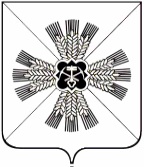 КЕМЕРОВСКАЯ ОБЛАСТЬ ПРОМЫШЛЕННОВСКОЙ МУНИЦИПАЛЬНЫЙ РАЙОНПЛОТНИКОВСКОЕ СЕЛЬСКОЕ ПОСЕЛЕНИЕСОВЕТ НАРОДНЫХ ДЕПУТАТОВПЛОТНИКОВСКОГО СЕЛЬСКОГО ПОСЕЛЕНИЯ3-й созыв; __ -е заседаниеРЕШЕНИЕот «__» ________ 2018 г. № __           О внесении изменений в решение Плотниковского сельского Совета народных депутатов от 24.11.2005 № 13«Об утверждении Положения о похоронном деле, об организации ритуальных услуг и мест захоронения»В соответствии с пунктом 1 и 3 статьи 9, пунктом 3 статьи 12 Федерального закона «О погребении и похоронном деле» и Уставом Плотниковского сельского поселения, в целях возмещения специализированной службе по вопросам похоронного дела расходов, связанных с оказанием на территории муниципального образования Плотниковского  сельского поселения услуг по погребению, Совет народных депутатов Плотниковского сельского поселенияРЕШИЛ:Внести в решение Плотниковского сельского Совета народных депутатов от 24.11.2005г №13 «Об утверждении Положения о похоронном деле, об организации ритуальных услуг и мест захоронения» следующие изменения: Пункт 4 изложить в новой редакции:          «4. Супругу, близким родственникам, иным родственникам, законному представителю или иному лицу, взявшему на себя обязанность осуществлять погребение умершего, гарантируется оказание на безвозмездной основе следующего перечня услуг по погребению:».Пункт 5 изложить в новой редакции:«5. Гарантии погребения умерших (погибших), не имеющих супруга, близких родственников, иных родственников либо законного представителя умершего: ».Решение Совета народных депутатов Плотниковского сельского поселения от 30.01.2017г № 51 «О внесении изменений в решение от 24.11.2005г №13 «Об утверждении Положения о похоронном деле, об организации ритуальных услуг и мест захоронения» признать утратившим силу.Настоящее решение вступает в силу с момента его подписания, и распространят свое действие на правоотношения, возникшие с 01.02.2018 года.Подлежит обнародованию на информационном стенде администрации Плотниковского сельского поселения и размещению на официальном сайте администрации Промышленновского муниципального района в разделе «Поселения».Контроль за исполнением настоящего решения возложить на комиссию по социальным вопросам (Морозова И.В.).№ п/пНаименование услугиЦена услуги, рублей1Оформление документов, необходимых для погребения56,192Предоставление и доставка гроба и других предметов, необходимых для погребения5262,323Перевозка тела (останков) умершего на кладбище1063,974Погребение1029,22ИТОГО:7411,70№ п/пНаименование услугиЦена услуги, рублей1Оформление документов, необходимых для погребения167,562Облачение тела256,963Предоставление гроба2432,434Перевозка умершего на кладбище1063,975Погребение3490,78ИТОГО:7411,70И.о. председателя Совета народных депутатов     Плотниковского сельского поселенияД.В. ТолстыхИ.о. главыПлотниковского сельского поселенияД.В. Толстых